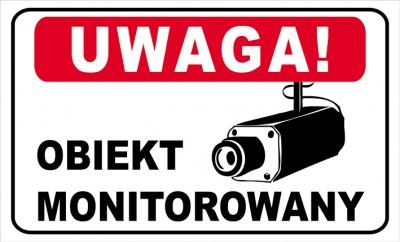 Klauzula informacyjna – monitoring  Zgodnie z art. 13 ust. 1 i 2 rozporządzenia Parlamentu Europejskiego i Rady (UE) 2016/679 z dnia 27 kwietnia 2016 r. w sprawie ochrony osób fizycznych w związku z przetwarzaniem danych osobowych i w sprawie swobodnego przepływu takich danych oraz uchylenia dyrektywy 95/46/WE (zwanego dalej ogólnym rozporządzeniem o ochronie danych „RODO”), informujemy o zasadach monitoringu, obowiązującego na terenie przedszkola/szkoły:Administratorem systemu monitoringu oraz administratorem Pani/Pana danych osobowych pozyskanych                      w systemie monitoringu jest Miejskie Przedszkole nr92 im. Wandy Chotomskiej z siedzibą w Katowicach przy ul. Kormoranów 22, tel.: 32/2516360 , adres e-mail: mp92@interia.eu Administrator wyznaczył inspektora ochrony danych, którym jest Agata Krystek-Jadwiżuk. Z inspektorem można się kontaktować za pośrednictwem poczty e-mail: iod@jednostki.cuw.katowice.pl  lub telefonicznie pod numerem 32 /  606 13 23.Przetwarzanie danych osobowych w systemie monitoringu jest niezbędne dla zapewnienia bezpieczeństwa uczniów i pracowników oraz ochrony mienia. Oznacza to że rejestracja wizerunku w systemie monitoringu rozpoczyna się w momencie wejścia na teren Miejskiego Przedszkola nr92 im. Wandy Chotomskiej                                       w Katowicach,Podstawą prawną do przetwarzania danych osobowych dotyczącą monitoringu jest Prawo oświatowe art. 108 a ustawy z dnia 14 grudnia 2016 roku, Monitoring wizyjny obejmuje swoim zasięgiem: wejście, szatnię z odzieżą wierzchnią (ze względu na ochronę mienia dzieci przed kradzieżą), hol, wejście służbowe plac zabaw oraz teren za przedszkolem.O stosowanym monitoringu wizyjnym informują także umieszczone na terenie placówki tablice informacyjne,Pani/Pana dane osobowe rejestrowane w ramach monitoringu przechowywane są przez okres do 14 dni od zarejestrowania. Po upływie tego terminu dane są automatycznie nadpisywane na nowo, Odbiorcą Pani/Pana danych osobowych mogą być wyłącznie podmioty uprawnione do ich otrzymania na podstawie przepisów obowiązującego prawa, (policja, prokuratora, sądy) w ramach prowadzonego przez siebie postępowania,Dane osobowe nie będą przekazywane do państw trzecich, (poza Unię Europejską) i organizacji międzynarodowych,Posiada Pani/Pan prawo do wglądu w dane osobowe zarejestrowane za pomocą monitoringu. Szczegóły takiego dostępu i wglądu zawarte są w regulaminie monitoringu wizyjnego dostępne w sekretariacie,W przypadku stwierdzenia, że przetwarzanie danych narusza obowiązujące przepisy prawa, przysługuje Pani/Panu prawo wniesienia skargi do Prezesa Urzędu Ochrony Danych Osobowych w Warszawie ul. Stawki 2, 00-193 Warszawa.